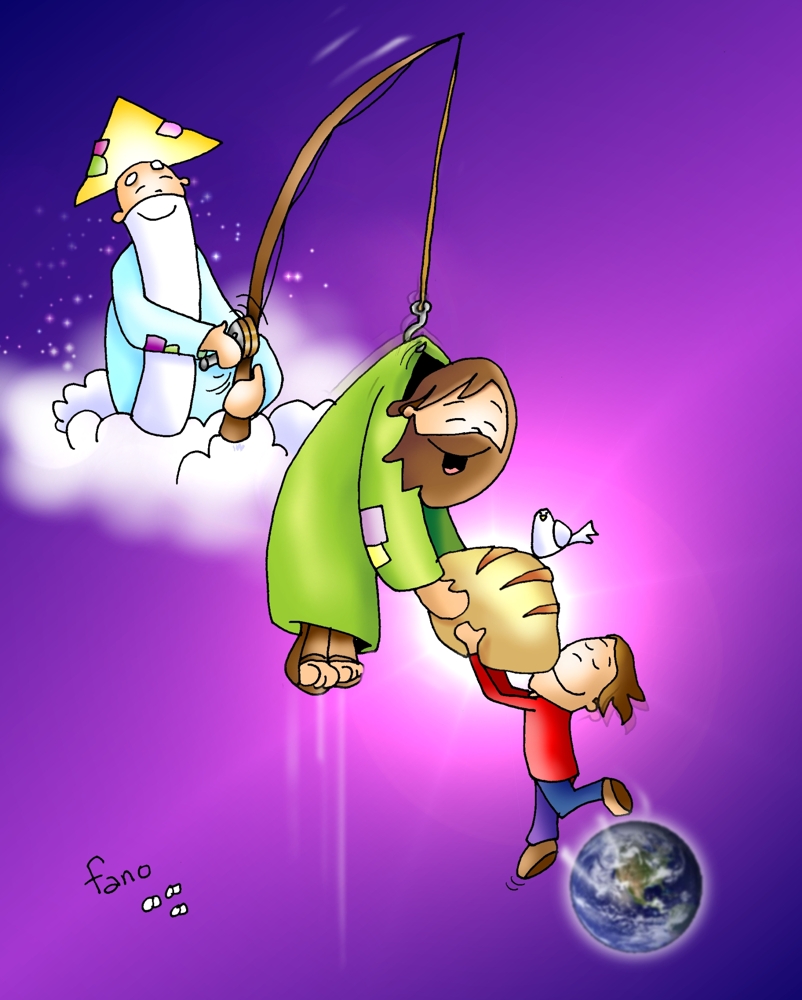 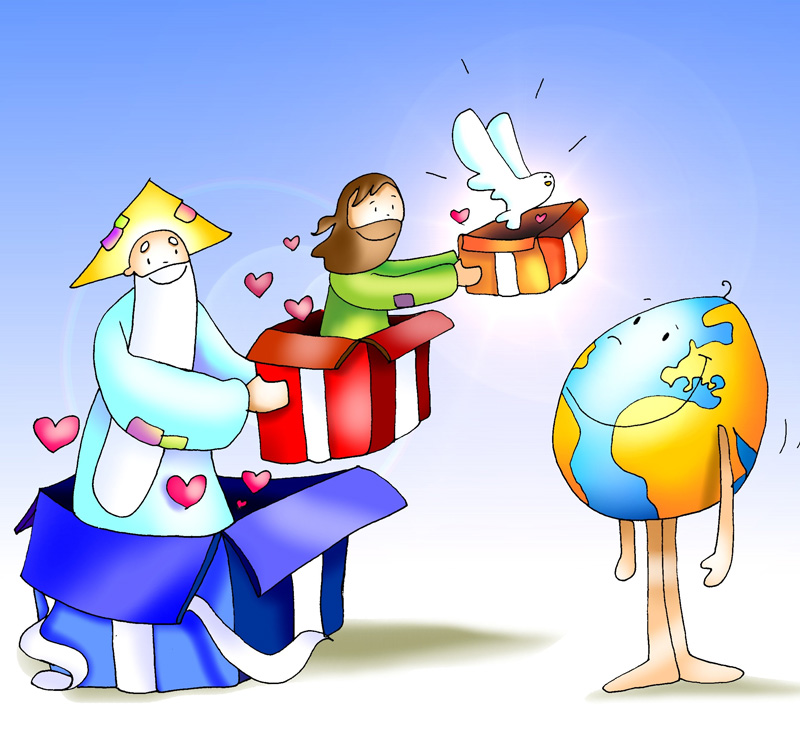 MoniciónNos preparamos hoy, para celebrar la gran fiesta de la Santísima Trinidad, vamos a reflexionar, sobre sobre el misterio de ese Amor de tres personas: Amor entre el Padre y el Hijo en el Espíritu.Cuando pensemos en Dios, pensemos que en Dios hay Tres Personas. No son tres dioses. Es un sólo Dios. Las Tres Personas son en todo iguales. Iguales en poder, en sabiduría, en inteligencia. Las Tres Personas son infinitas. El Padre es Dios, el Hijo es Dios y El Espíritu Santo es Dios. Nadie puede comprender por qué un sólo Dios tiene Tres Personas. Esto es un misterio. A este misterio se le conoce como misterio de la Santísima Trinidad.La primera persona es el Padre; la segunda es el Hijo y la tercera el Espíritu Santo. Por eso debemos decir siempre con devoción: "En el nombre del Padre, y del Hijo, y del Espíritu Santo. Amén".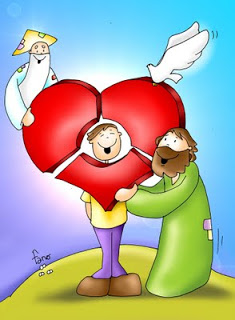 Lectura Del Santo Evangelio según Mateo  11,25-30En aquel tiempo, tomando Jesús la palabra, dijo: «Yo te bendigo, Padre, Señor del cielo y de la tierra, porque has ocultado estas cosas a sabios e inteligentes, y se las has revelado a pequeños. Sí, Padre, pues tal ha sido tu beneplácito. Todo me ha sido entregado por mi Padre, y nadie conoce al Hijo sino el Padre, ni al Padre le conoce nadie sino el Hijo, y aquel a quien el Hijo se lo quiera revelar. «Venid a mí todos los que estáis fatigados y sobrecargados, y yo os daré descanso. Tomad sobre vosotros mi yugo, y aprended de mí, que soy manso y humilde de corazón; y hallaréis descanso para vuestras almas. Porque mi yugo es suave y mi carga ligera.»Palabra de DiosReflexiónLa lectura muestra la ternura con que Jesús acoge a los pequeños. Él quería que los pobres encontrasen en él paz y descanso. Este contexto destaca y pone de relieve el que los pobres son los únicos que entienden y aceptan la sabiduría del Reino. Mucha gente no entendía esta preferencia de Jesús por los pobres y excluidos. Lo que importa, no es lo que hacemos para Dios, sino lo que Dios, en su gran amor, ¡hace por nosotros! La gente entendía el hablar de Jesús y quedaba contenta. Los sabios pensaban que Jesús estaba en el error. No podían entender esa enseñanza que modificaba la relación de la gente con Dios. Por otra parte, Jesús sabe lo que el Padre quería cuando, siglos atrás, entregó la Ley a Moisés. Aquello que el Padre nos quiere decir, lo entregó a Jesús, y Jesús lo reveló a los pequeños, porque éstos se abrieron a su mensaje. Hoy también Jesús está enseñando muchas cosas a los pobres y a los pequeños. Los sabios e inteligentes hacen bien en ser alumnos de los pequeños.TRISAGIO(Rezamos todos juntos)PADRENUESTROAVE MARÍAGLORIACANTO: Alabo Tú bondadTodo mi ser canta hoy,por las cosas que hay en mí, Gracias te doy mi Señor, Tú me haces tan feliz. Tú me has regalado tu amistad, confío en Ti,me llenas de tu paz.Tú me haces sentir tu gran bondad,Yo cantaré por siempre tu fidelidad. GLORIA A TI, SEÑOR, POR TU BONDAD GLORIA,GLORIA, GLORIA,SIEMPRE CANTARE TU FIDELIDAD (bis)Siempre a tu lado estaré,alabando tu bondad. A mis hermanos diré el gran gozo que hallo en ti.En ti podrán siempre encontrar fidelidad, confianza y amistad. Nunca faltará tu gran amor, ni tu perdón. Me quieres tal como soy....GLORIA A TI, SEÑOR,POR TU BONDAD GLORIA, GLORIA, SIEMPRE CANTARE TU FIDELIDAD (bis)PRECES Para que la Iglesia entera, desde los pastores a los fieles, nos sintamos todos responsables del anuncio del Evangelio a todos los pueblos.ROGUEMOS AL SEÑORPor los misioneros y misionaras, en especial los trinitarios/as que trabajan en primero fila por el Evangelio, para que reciban el apoyo y la comprensión de todos los demás cristianos.ROGUEMOS AL SEÑORPara que el Espíritu de Jesús guie e ilumine a la Iglesia en esta hora, para que acierte a llevar el mensaje de la salvación a todas las naciones.ROGUEMOS AL SEÑORPor todas las personas, por las que buscan trabajo y no lo encuentran, por los que se ven obligados a salir de su país para sobrevivir, para que el Señor les de la fuerza necesaria para continuar viviendo y luchando para conseguir una situación justa.ROGUEMOS AL SEÑORPor nosotros para que sepamos agradecer todo lo que tenemos: colegio, familia, educación humana y en la fe por medio de estas celebraciones y las llevemos a la vida diaria, siendo buenas personas y transmitamos la alegría de ser amigos de Jesús.ROGUEMOS AL SEÑORPor la familia trinitaria, para que con su entrega de vida generosa a los demás, sean testigos de Jesús y liberadores de todas las esclavitudes humanas en especial en la educación.ROGUEMOS AL SEÑORPor los que estamos hoy aquí reunidos con Jesús que sepamos valorar nuestra vida y la de los que nos rodean en todas sus dimensiones y seamos agradecidos.ROGUEMOS AL SEÑOR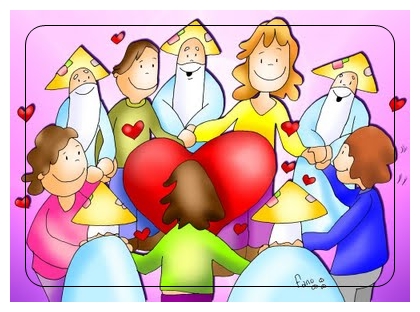 ORACIÓN FINAL(Todos) Haz, Señor, que aprendamos a Escucharte siempreCon todo nuestro ser;Que, a imitación de María,Guardemos tus palabrasPara meditarlas en nuestro corazónComo buenos discípulos y seguidores tuyos.Concédenos que, llenos de Ti, Acertemos a comunicarA nuestros hermanos lo que hemos visto y oído.Sólo así seremos testigos de tu ReinoY viviremos con fidelidadLa vocación a la que Tú nos llamas cada día. Amén.CANTO FINAL: HIMNO TRINITARIO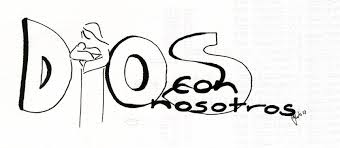 